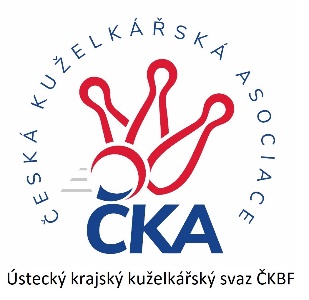       Z P R A V O D A J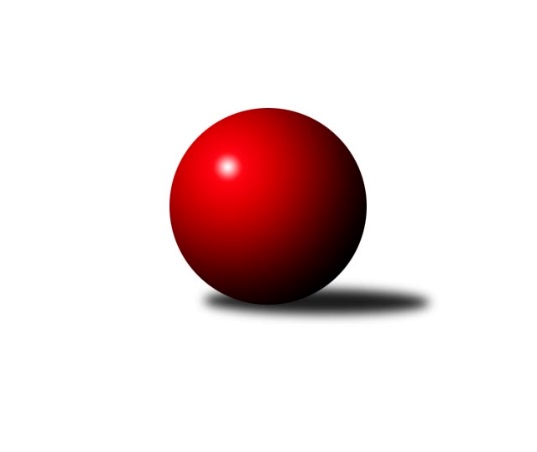 Č.13Ročník 2021/2022	23.1.2022Nejlepšího výkonu v tomto kole: 1637 dosáhlo družstvo: TJ Kovostroj Děčín BOkresní přebor - skupina B 2021/2022Výsledky 13. kolaSouhrnný přehled výsledků:Sokol Ústí n. L. B	- TJ Lokomotiva Ústí n. L. D	5:1	1585:1538	7.0:1.0	21.1.TJ Kovostroj Děčín B	- KO Česká Kamenice B	6:0	1637:1485	7.0:1.0	21.1.ASK Lovosice B	- Sokol Roudnice nad Labem	5:1	1597:1552	5.0:3.0	22.1.TJ Teplice Letná C	- Sokol Ústí n. L. C	1:5	1555:1606	3.0:5.0	22.1.TJ Teplice Letná D	- TJ Union Děčín	2:4	1366:1521	4.0:4.0	22.1.TJ Kovostroj Děčín C	- SKK Bohušovice C		dohrávka		3.2.Sokol Roudnice nad Labem	- Sokol Ústí n. L. B	4:2	1629:1605	4.0:4.0	18.1.Tabulka družstev:	1.	ASK Lovosice B	13	11	1	1	57.5 : 20.5 	68.0 : 36.0 	 1576	23	2.	TJ Kovostroj Děčín B	13	9	0	4	50.0 : 28.0 	65.0 : 39.0 	 1595	18	3.	TJ Kovostroj Děčín C	12	8	0	4	48.0 : 24.0 	57.5 : 38.5 	 1532	16	4.	TJ Union Děčín	12	8	0	4	44.5 : 27.5 	56.5 : 39.5 	 1504	16	5.	Sokol Ústí n. L. C	13	7	0	6	41.0 : 37.0 	50.5 : 53.5 	 1506	14	6.	TJ Teplice Letná C	13	7	0	6	40.0 : 38.0 	44.0 : 60.0 	 1519	14	7.	KO Česká Kamenice B	13	6	1	6	40.0 : 38.0 	55.5 : 48.5 	 1487	13	8.	TJ Lokomotiva Ústí n. L. D	12	5	0	7	29.5 : 42.5 	45.5 : 50.5 	 1539	10	9.	Sokol Roudnice nad Labem	13	5	0	8	36.5 : 41.5 	51.0 : 53.0 	 1525	10	10.	Sokol Ústí n. L. B	13	5	0	8	31.0 : 47.0 	50.0 : 54.0 	 1521	10	11.	SKK Bohušovice C	12	2	0	10	20.0 : 52.0 	32.5 : 63.5 	 1413	4	12.	TJ Teplice Letná D	13	2	0	11	18.0 : 60.0 	32.0 : 72.0 	 1365	4Podrobné výsledky kola:	 Sokol Ústí n. L. B	1585	5:1	1538	TJ Lokomotiva Ústí n. L. D	Vladimír Mihalík	 	 180 	 189 		369 	 1:1 	 393 	 	214 	 179		Josef Matoušek	Pavel Mihalík	 	 213 	 207 		420 	 2:0 	 410 	 	211 	 199		Matěj Petýrek	Milan Wundrawitz	 	 222 	 200 		422 	 2:0 	 392 	 	196 	 196		Kristýna Vorlická	Eugen Šroff	 	 179 	 195 		374 	 2:0 	 343 	 	149 	 194		Jaroslav Vorlickýrozhodčí: Šroff EugenNejlepší výkon utkání: 422 - Milan Wundrawitz	 TJ Kovostroj Děčín B	1637	6:0	1485	KO Česká Kamenice B	Čestmír Dvořák	 	 208 	 195 		403 	 2:0 	 374 	 	192 	 182		Eva Říhová	Jana Sobotková	 	 203 	 202 		405 	 2:0 	 338 	 	157 	 181		Aleš Glaser	Antonín Hrabě	 	 234 	 183 		417 	 1:1 	 389 	 	175 	 214		Jan Chvátal	Jiří Jablonický	 	 202 	 210 		412 	 2:0 	 384 	 	196 	 188		Jiří Malecrozhodčí: Petr VeselýNejlepší výkon utkání: 417 - Antonín Hrabě	 ASK Lovosice B	1597	5:1	1552	Sokol Roudnice nad Labem	Tomáš Charvát	 	 232 	 201 		433 	 2:0 	 385 	 	188 	 197		Zdeněk Šimáček	Pavel Klíž	 	 210 	 190 		400 	 2:0 	 387 	 	199 	 188		Radek Plicka	Petr Zalabák ml.	 	 217 	 185 		402 	 1:1 	 360 	 	167 	 193		Josef Kecher	Pavel Wágner	 	 181 	 181 		362 	 0:2 	 420 	 	200 	 220		Petr Došekrozhodčí: Petr Zalabák st.Nejlepší výkon utkání: 433 - Tomáš Charvát	 TJ Teplice Letná C	1555	1:5	1606	Sokol Ústí n. L. C	Sabina Dudešková	 	 171 	 191 		362 	 1:1 	 421 	 	234 	 187		Pavel Nováček	Jindřich Hruška	 	 188 	 175 		363 	 0:2 	 398 	 	207 	 191		Simona Puschová	Michal Horňák	 	 212 	 179 		391 	 0:2 	 440 	 	217 	 223		Jiří Kyral	Martin Soukup	 	 221 	 218 		439 	 2:0 	 347 	 	164 	 183		Petr Šandarozhodčí: Eva StaňkováNejlepší výkon utkání: 440 - Jiří Kyral	 TJ Teplice Letná D	1366	2:4	1521	TJ Union Děčín	Ivan Králik	 	 195 	 176 		371 	 2:0 	 356 	 	192 	 164		Václav Pavelka	Jana Jarošová	 	 161 	 127 		288 	 0:2 	 422 	 	197 	 225		Petr Kumstát	Jana Němečková	 	 178 	 123 		301 	 0:2 	 362 	 	198 	 164		Jan Pecha	Martin Pokorný	 	 201 	 205 		406 	 2:0 	 381 	 	195 	 186		Milan Pecha ml.rozhodčí: Dudešková SabinaNejlepší výkon utkání: 422 - Petr Kumstát	 Sokol Roudnice nad Labem	1629	4:2	1605	Sokol Ústí n. L. B	Radek Plicka	 	 199 	 201 		400 	 0:2 	 415 	 	213 	 202		Vladimír Mihalík	Josef Kecher	 	 216 	 210 		426 	 2:0 	 364 	 	178 	 186		Jiří Pulchart *1	Petr Došek	 	 220 	 209 		429 	 2:0 	 393 	 	197 	 196		Milan Wundrawitz	Vladimír Chrpa	 	 196 	 178 		374 	 0:2 	 433 	 	208 	 225		Pavel Mihalíkrozhodčí: Vladimír Chrpastřídání: *1 od 51. hodu Eugen ŠroffNejlepší výkon utkání: 433 - Pavel MihalíkPořadí jednotlivců:	jméno hráče	družstvo	celkem	plné	dorážka	chyby	poměr kuž.	Maximum	1.	Ladislav Bírovka 	TJ Kovostroj Děčín C	423.27	289.9	133.4	6.1	5/5	(463)	2.	Jaroslav Ondráček 	ASK Lovosice B	423.27	299.6	123.6	6.6	5/6	(459)	3.	Martin Soukup 	TJ Teplice Letná C	416.64	284.7	132.0	7.8	6/7	(463)	4.	Miroslav Rejchrt 	TJ Kovostroj Děčín B	413.44	287.2	126.2	5.5	6/6	(434)	5.	Jaroslav Chot 	ASK Lovosice B	408.19	286.9	121.3	7.5	6/6	(433)	6.	Antonín Hrabě 	TJ Kovostroj Děčín B	405.63	282.9	122.7	5.6	6/6	(447)	7.	Petr Došek 	Sokol Roudnice nad Labem	404.57	284.8	119.8	9.2	7/7	(433)	8.	Josef Matoušek 	TJ Lokomotiva Ústí n. L. D	404.00	284.5	119.5	7.8	6/6	(422)	9.	Pavel Nováček 	Sokol Ústí n. L. C	403.84	285.2	118.6	7.0	8/8	(421)	10.	Jiří Vokřál 	TJ Kovostroj Děčín C	400.92	279.8	121.1	6.8	4/5	(426)	11.	Jana Sobotková 	TJ Kovostroj Děčín B	400.85	292.0	108.9	12.2	4/6	(442)	12.	Tomáš Charvát 	ASK Lovosice B	399.07	282.2	116.9	9.5	5/6	(441)	13.	Filip Dítě 	TJ Union Děčín	398.87	284.7	114.2	9.5	5/7	(438)	14.	Pavel Mihalík 	Sokol Ústí n. L. B	398.00	277.6	120.4	8.8	6/6	(433)	15.	Michal Horňák 	TJ Teplice Letná C	397.68	274.1	123.6	9.2	5/7	(450)	16.	Vladimír Mihalík 	Sokol Ústí n. L. B	393.40	273.5	119.9	10.4	6/6	(422)	17.	Martin Pokorný 	TJ Teplice Letná D	388.56	273.0	115.6	7.8	5/7	(447)	18.	Petr Zalabák  ml.	ASK Lovosice B	387.96	264.7	123.3	9.0	4/6	(423)	19.	Jan Chvátal 	KO Česká Kamenice B	385.79	282.5	103.3	11.8	6/6	(419)	20.	Jiří Kyral 	Sokol Ústí n. L. C	385.59	273.6	112.0	10.5	8/8	(440)	21.	Jaroslav Vorlický 	TJ Lokomotiva Ústí n. L. D	383.42	260.4	123.1	9.5	6/6	(455)	22.	Alois Haluska 	Sokol Roudnice nad Labem	383.33	271.0	112.3	9.6	6/7	(413)	23.	Jiří Jablonický 	TJ Kovostroj Děčín B	380.76	280.5	100.2	12.9	6/6	(432)	24.	Tomáš Mrázek 	TJ Kovostroj Děčín C	379.25	274.4	104.9	11.3	4/5	(431)	25.	Jiří Malec 	KO Česká Kamenice B	378.83	268.3	110.5	11.3	6/6	(440)	26.	Kristýna Vorlická 	TJ Lokomotiva Ústí n. L. D	376.64	269.5	107.1	10.5	6/6	(398)	27.	Jitka Sottnerová 	TJ Lokomotiva Ústí n. L. D	375.03	273.0	102.1	14.1	5/6	(402)	28.	Luďka Maříková 	SKK Bohušovice C	371.75	262.6	109.2	12.0	5/6	(400)	29.	Václav Pavelka 	TJ Union Děčín	368.71	269.7	99.0	13.6	7/7	(395)	30.	Olga Urbanová 	KO Česká Kamenice B	367.00	265.5	101.5	12.1	4/6	(423)	31.	Josef Kecher 	Sokol Roudnice nad Labem	366.42	267.6	98.9	13.1	6/7	(426)	32.	Milan Wundrawitz 	Sokol Ústí n. L. B	365.42	267.9	97.5	14.6	6/6	(422)	33.	Vladimír Chrpa 	Sokol Roudnice nad Labem	361.97	260.0	102.0	13.3	6/7	(400)	34.	Ivan Králik 	TJ Teplice Letná D	361.48	266.3	95.2	14.2	5/7	(395)	35.	Tereza Brožková 	SKK Bohušovice C	358.17	254.4	103.8	13.3	4/6	(395)	36.	Jindřich Hruška 	TJ Teplice Letná C	357.74	256.6	101.1	13.0	7/7	(398)	37.	Marie Kokešová 	TJ Kovostroj Děčín C	353.00	259.3	93.8	15.1	4/5	(409)	38.	Aleš Glaser 	KO Česká Kamenice B	352.75	257.4	95.3	15.1	6/6	(377)	39.	Markéta Matějáková 	TJ Teplice Letná D	350.60	255.2	95.5	13.4	5/7	(436)	40.	Eva Staňková 	TJ Teplice Letná C	349.08	256.8	92.3	14.0	6/7	(376)	41.	Pavel Wágner 	ASK Lovosice B	343.19	244.6	98.6	13.2	4/6	(378)	42.	Jana Němečková 	TJ Teplice Letná D	340.17	245.8	94.4	16.0	7/7	(379)	43.	Magdalena Šabatová 	SKK Bohušovice C	336.00	246.9	89.1	15.8	6/6	(370)	44.	Sylva Vahalová 	SKK Bohušovice C	328.25	236.1	92.1	14.3	4/6	(349)		Jan Brhlík  st.	TJ Teplice Letná C	425.00	289.9	135.1	8.2	3/7	(443)		Ondřej Šimsa 	TJ Teplice Letná C	419.00	303.0	116.0	10.0	1/7	(419)		Roman Slavík 	TJ Kovostroj Děčín C	412.17	285.1	127.1	6.1	3/5	(440)		Martin Lukeš 	TJ Teplice Letná D	412.00	288.0	124.0	8.0	2/7	(414)		Čestmír Dvořák 	TJ Kovostroj Děčín B	407.25	286.5	120.8	10.4	2/6	(424)		Martin Dítě 	TJ Union Děčín	405.56	288.8	116.8	8.7	4/7	(444)		Petr Kumstát 	TJ Union Děčín	405.17	282.8	122.3	8.7	3/7	(429)		Věra Šimečková 	KO Česká Kamenice B	404.56	279.0	125.6	7.9	3/6	(453)		Zdeněk Šimáček 	Sokol Roudnice nad Labem	399.00	277.5	121.5	5.0	2/7	(413)		Matěj Petýrek 	TJ Lokomotiva Ústí n. L. D	393.00	283.9	109.1	9.8	3/6	(421)		Josef Devera  ml.	SKK Bohušovice C	391.17	278.4	112.7	10.1	3/6	(416)		Miroslav Král 	KO Česká Kamenice B	384.00	271.0	113.0	12.0	1/6	(384)		Eva Říhová 	KO Česká Kamenice B	383.56	275.9	107.7	9.6	3/6	(404)		Simona Puschová 	Sokol Ústí n. L. C	383.30	272.5	110.8	8.3	5/8	(398)		Jiří Pulchart 	Sokol Ústí n. L. B	382.52	269.1	113.4	9.7	3/6	(409)		Radek Plicka 	Sokol Roudnice nad Labem	380.30	282.0	98.3	10.8	4/7	(405)		Emilie Nováková 	TJ Kovostroj Děčín B	380.00	284.0	96.0	12.0	1/6	(380)		Milan Pecha  ml.	TJ Union Děčín	379.77	282.6	97.1	14.4	3/7	(408)		Pavel Klíž 	ASK Lovosice B	379.50	264.5	115.0	9.0	2/6	(400)		Jan Pecha 	TJ Union Děčín	378.33	273.0	105.3	12.3	3/7	(394)		Tomáš Kocman 	TJ Lokomotiva Ústí n. L. D	377.00	269.0	108.0	8.5	1/6	(396)		Karel Zatočil 	Sokol Ústí n. L. C	373.75	278.2	95.6	14.3	4/8	(425)		Jiří Houdek 	TJ Kovostroj Děčín C	368.00	266.8	101.3	13.5	1/5	(382)		Eugen Šroff 	Sokol Ústí n. L. B	367.60	269.2	98.4	11.2	1/6	(401)		Petr Veselý 	TJ Kovostroj Děčín B	367.00	270.0	97.0	10.0	1/6	(367)		Markéta Semerádová 	SKK Bohušovice C	359.50	250.5	109.0	10.5	2/6	(379)		Jaroslav Kuneš 	Sokol Ústí n. L. C	348.67	260.2	88.5	14.3	3/8	(384)		Petr Prouza  ml.	SKK Bohušovice C	347.00	255.5	91.5	16.0	2/6	(359)		Petr Prouza  st.	SKK Bohušovice C	340.50	255.0	85.5	18.5	2/6	(347)		Sára Fouknerová 	Sokol Ústí n. L. B	340.00	269.0	71.0	25.0	1/6	(340)		Sabina Dudešková 	TJ Teplice Letná C	333.44	254.4	79.0	18.7	3/7	(362)		Petr Šanda 	Sokol Ústí n. L. C	331.00	238.3	92.8	16.8	4/8	(347)		Jan Baco 	TJ Union Děčín	323.75	233.4	90.4	17.6	4/7	(344)		Zdeněk Štětka 	TJ Union Děčín	314.00	234.0	80.0	13.0	1/7	(314)		Libor Hekerle 	KO Česká Kamenice B	293.00	206.3	86.7	12.0	3/6	(405)		Karel Šrámek 	TJ Teplice Letná D	291.88	220.6	71.3	25.3	2/7	(315)		Jana Jarošová 	TJ Teplice Letná D	276.44	198.3	78.1	23.4	4/7	(300)		František Mourek 	TJ Union Děčín	268.00	197.0	71.0	24.0	1/7	(268)		Radek Šupol 	TJ Teplice Letná D	247.00	167.0	80.0	23.0	1/7	(247)		Marie Čiháková 	TJ Kovostroj Děčín C	247.00	184.0	63.0	22.0	1/5	(247)Sportovně technické informace:Starty náhradníků:registrační číslo	jméno a příjmení 	datum startu 	družstvo	číslo startu
Hráči dopsaní na soupisku:registrační číslo	jméno a příjmení 	datum startu 	družstvo	Program dalšího kola:14. kolo26.1.2022	st	17:00	TJ Union Děčín - TJ Lokomotiva Ústí n. L. D (dohrávka z 12. kola)	3.2.2022	čt	17:00	TJ Kovostroj Děčín C - SKK Bohušovice C (dohrávka z 13. kola)	3.2.2022	čt	17:00	TJ Lokomotiva Ústí n. L. D - ASK Lovosice B	4.2.2022	pá	17:00	Sokol Ústí n. L. C - TJ Teplice Letná D	4.2.2022	pá	17:00	Sokol Roudnice nad Labem - TJ Kovostroj Děčín B	4.2.2022	pá	17:00	SKK Bohušovice C - TJ Teplice Letná C	5.2.2022	so	9:00	KO Česká Kamenice B - TJ Kovostroj Děčín C	Nejlepší šestka kola - absolutněNejlepší šestka kola - absolutněNejlepší šestka kola - absolutněNejlepší šestka kola - absolutněNejlepší šestka kola - dle průměru kuželenNejlepší šestka kola - dle průměru kuželenNejlepší šestka kola - dle průměru kuželenNejlepší šestka kola - dle průměru kuželenNejlepší šestka kola - dle průměru kuželenPočetJménoNázev týmuVýkonPočetJménoNázev týmuPrůměr (%)Výkon1xJiří KyralSok. Ústí C4403xTomáš CharvátLovosice B115.674334xMartin SoukupTeplice C4392xPetr KumstátUnion Děčín113.534223xTomáš CharvátLovosice B4331xMilan WundrawitzSok. Ústí B113.524222xTomáš MrázekKovostroj C4254xPavel MihalíkSok. Ústí B112.984201xMilan WundrawitzSok. Ústí B4221xJiří KyralSok. Ústí C112.654402xPetr KumstátUnion Děčín4224xMartin SoukupTeplice C112.39439